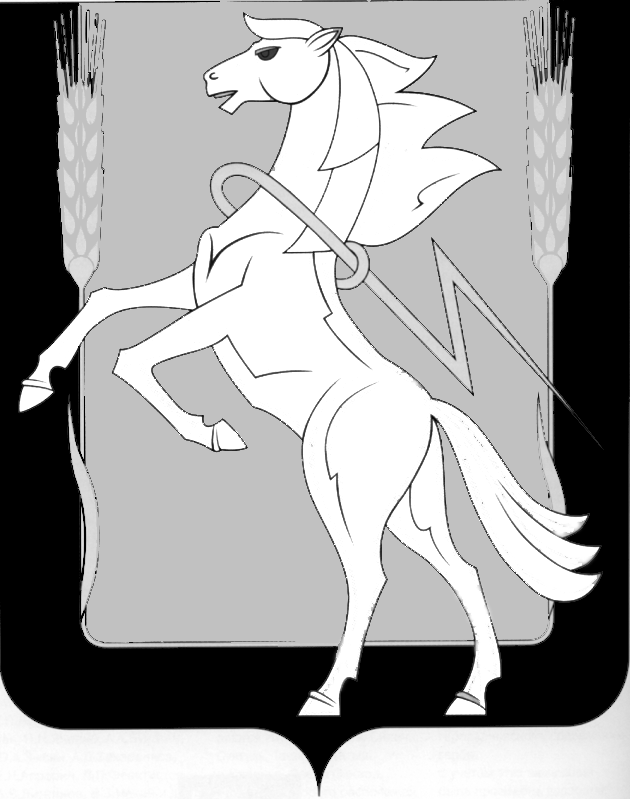 СОБРАНИЕ ДЕПУТАТОВ СОСНОВСКОГОМУНИЦИПАЛЬНОГО РАЙОНАшестого созыва Р Е Ш Е Н И Е от « 17 »  февраля 2021 года № 79Об утверждении стоимости услуг, предоставляемых согласно гарантированному перечню услуг по погребению умерших (погибших), на территории Сосновского муниципального районаРуководствуясь Федеральным законом от 12 января 1996 года № 8-ФЗ «О погребении и похоронном деле» и в соответствии с Федеральным Законом от 06.10.2003 года №131-Ф3 «Об общих принципах организации местного самоуправления в Российской федерации», Законом Челябинской области от 27.10.2005 года №410-30 «О возмещении стоимости услуг по погребению и выплате социального пособия на погребение» согласно постановлению Правительства Российской Федерации от 28.01.2021года №73 «Об утверждении коэффициента  индексации выплат, пособий и компенсаций в 2021 году», Собрание депутатов Сосновского муниципального района шестого созыва, РЕШАЕТ:Утвердить стоимость услуг, предоставляемых согласно гарантированному перечню услуг по погребению умерших (погибших), на территории Сосновского муниципального района согласно Приложению № 1 к настоящему Решению.Направить настоящее решение Главе Сосновского муниципального района для подписания и опубликования.Опубликовать настоящее решение в информационном бюллетене «Сосновская Нива» и разместить на официальном сайте органов местного самоуправления Сосновского муниципального района  в сети Интернет www.chelsosna.ru.Настоящее решение вступает в силу со дня его официального опубликования и распространяется на правоотношения, возникшие с 01 февраля 2021 года.Контроль исполнения настоящего Решения возложить на заместителя Главы района  по социальным вопросам Т.В.Аллеборн .Решение Собрания депутатов Сосновского муниципального района от 19 февраля 2020 года № 699 признать утратившим силу с 01 февраля 2021 года.Глава Сосновского                                                     Председатель Собраниямуниципального района	                              депутатов Сосновского                                                                                       муниципального района___________ Е.Г. Ваганов	                          __________Г.М. ШихалеваПриложение № 1 к решению Собрания депутатов Сосновского муниципального районаот «17 » февраля 2021 года № 79Стоимость услуг, предоставляемых согласно гарантированному перечню услуг по погребению умерших (погибших), на территории Сосновского муниципального района№п/пНаименование услугистоимость в рублях1.Оформление документов, необходимых для погребения:1.1.Справка о смерти из медицинского учреждения;1.2.Свидетельство о смерти;бесплатно2.Предоставление и доставка гроба и других предметов, необходимых для погребения:2.1. Предоставление гроба, обитого тканью или нетканым полотном и изготовленного из дерева, крышка гроба заколачивается гвоздями;2.2. Отличительный знак, изготовленный из дерева, с надписью фамилии, имени, отчества, даты рождения и смерти, нанесенной несмываемой краской (далее - отличительный знак);2.3. Автотранспорт с погрузкой и выгрузкой.4779,91руб.3.Перевозка тела (останков) умершего (погибшего) на кладбище:3.1.Предоставление транспорта для перевозки гроба с телом (останками) умершего (погибшего) на кладбище;3.2.Погрузка гроба с телом (останками) умершего (погибшего) и выгрузка его на кладбище;3.3.Перенос гроба с телом (останками) умершего (погибшего) и отличительного знака к месту погребения.980,49руб.4.Погребение:4.1. Копка могилы для погребения;4.2. Опускание гроба с телом (останками) умершего (погибшего) в могилу вручную, оформление надмогильного холма, установление отличительного знака.1628,33руб.Итого: 7388,73руб. 